Схема расположения лесного участкаМестоположение лесного участка              Липецкая область				______                                                                                                                                           (субъект Российской Федерации,    	Добровское лесничество, Кривецкое уч. л-во, кв. 103, в. 26____________________                                               лесничество (лесопарк), номер лесного квартала, лесотаксационного выдела)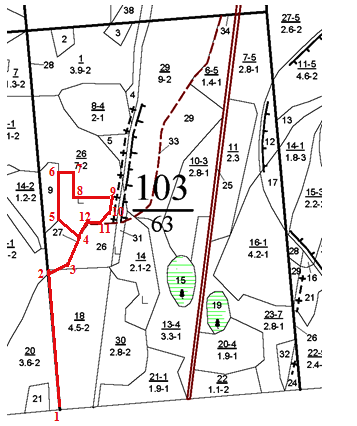 Данные инструментальной                 Масштаб: 1:10000съемки границ участка                       Площадь участка - га: 1,1Схема расположения лесного участкаМестоположение лесного участка              Липецкая область				______                                                                                                                                           (субъект Российской Федерации,    	Добровское лесничество, Кривецкое уч. л-во, кв. 121, в. 13____________________                                               лесничество (лесопарк), номер лесного квартала, лесотаксационного выдела)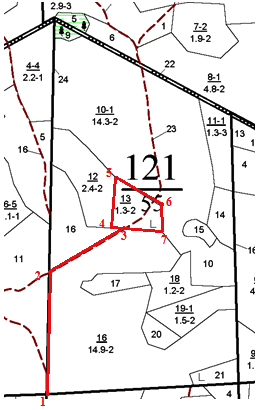 Данные инструментальной                 Масштаб: 1:10000съемки границ участка                       Площадь участка - га: 1,3Схема расположения лесного участкаМестоположение лесного участка              Липецкая область				______                                                                                                                                           (субъект Российской Федерации,    	Добровское лесничество, Кривецкое уч. л-во, кв. 123, в. 12____________________                                               лесничество (лесопарк), номер лесного квартала, лесотаксационного выдела)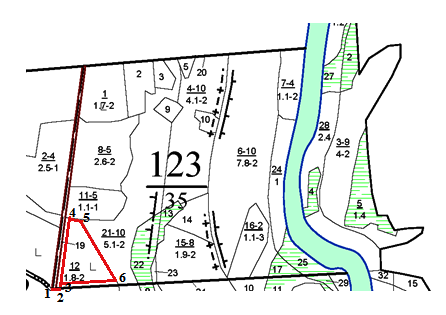 Данные инструментальной                 Масштаб: 1:10000съемки границ участка                       Площадь участка - га: 1,5Схема расположения лесного участкаМестоположение лесного участка              Липецкая область				______                                                                                                                                           (субъект Российской Федерации,    	Добровское лесничество, Добровское уч. л-во, кв. 14, в. 11____________________                                               лесничество (лесопарк), номер лесного квартала, лесотаксационного выдела)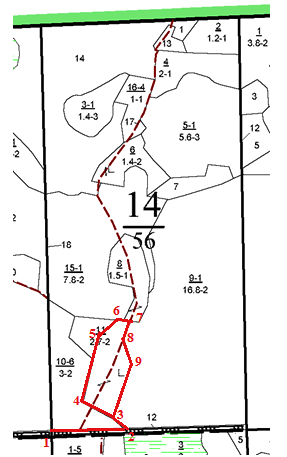 Данные инструментальной                 Масштаб: 1:10000съемки границ участка                       Площадь участка - га: 1,8Схема расположения лесного участкаМестоположение лесного участка              Липецкая область				______                                                                                                                                           (субъект Российской Федерации,    	Добровское лесничество, Добровское уч. л-во, кв. 14, в. 6____________________                                               лесничество (лесопарк), номер лесного квартала, лесотаксационного выдела)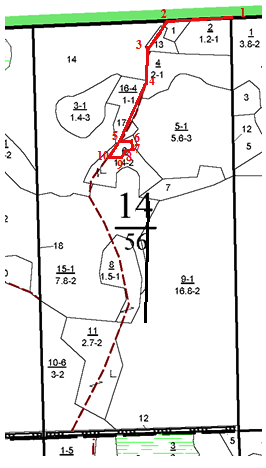 Данные инструментальной                 Масштаб: 1:10000съемки границ участка                       Площадь участка - га: 0,2Схема расположения лесного участкаМестоположение лесного участка              Липецкая область				______                                                                                                                                           (субъект Российской Федерации,    	Добровское лесничество, Добровское уч. л-во, кв. 105, в. 12____________________                                               лесничество (лесопарк), номер лесного квартала, лесотаксационного выдела)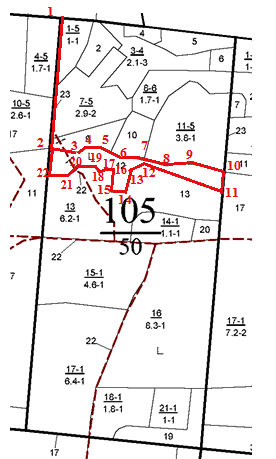 Данные инструментальной                 Масштаб: 1:10000съемки границ участка                       Площадь участка - га: 2,1Схема расположения лесного участкаМестоположение лесного участка              Липецкая область				______                                                                                                                                           (субъект Российской Федерации,    	Добровское лесничество, Добровское уч. л-во, кв. 105, в. 9____________________                                               лесничество (лесопарк), номер лесного квартала, лесотаксационного выдела)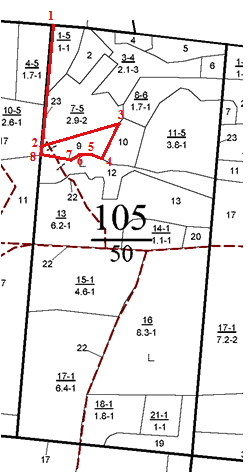 Данные инструментальной                 Масштаб: 1:10000съемки границ участка                       Площадь участка - га: 0,9Схема расположения лесного участкаМестоположение лесного участка              Липецкая область				______                                                                                                                                           (субъект Российской Федерации,    	Добровское лесничество, Добровское уч. л-во, кв. 140, в. 25(1)__________________                                               лесничество (лесопарк), номер лесного квартала, лесотаксационного выдела)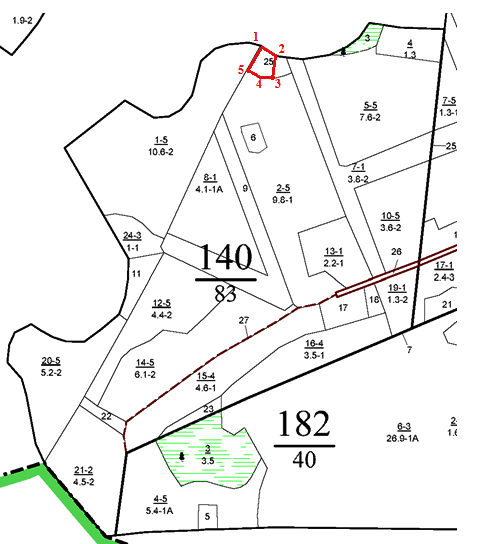 Данные инструментальной                 Масштаб: 1:10000съемки границ участка                       Площадь участка - га: 0,4Схема расположения лесного участкаМестоположение лесного участка              Липецкая область				______                                                                                                                                           (субъект Российской Федерации,    	Добровское лесничество, Кривецкое уч. л-во, кв. 122, в. 14(2)___________________                                               лесничество (лесопарк), номер лесного квартала, лесотаксационного выдела)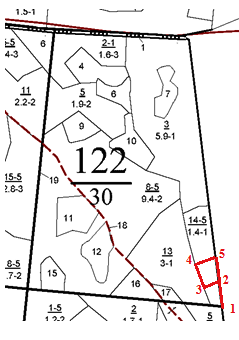 Данные инструментальной                 Масштаб: 1:10000съемки границ участка                       Площадь участка - га: 0,3Схема расположения лесного участкаМестоположение лесного участка              Липецкая область				______                                                                                                                                           (субъект Российской Федерации,    	Добровское лесничество, Кривецкое уч. л-во, кв. 105, в. ч.16___________________                                               лесничество (лесопарк), номер лесного квартала, лесотаксационного выдела)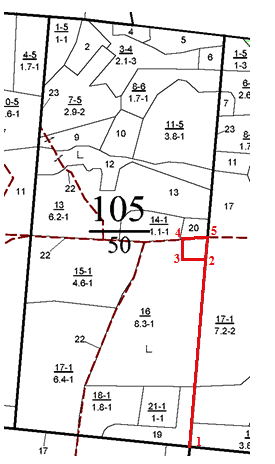 Данные инструментальной                 Масштаб: 1:10000съемки границ участка                       Площадь участка - га: 0,3NN точекРумбУголДлина, м1 – 2 СЗ73702 – 3 СВ68503 – 4 СВ23804 – 5 СЗ48705 – 6 СВ21406 – 7 СВ88407 – 8 Ю0528 – 9 ЮВ891009 – 10 ЮЗ87010 – 11 ЮЗ415011 – 12 З03012 – 4 ЮЗ3146NN точекРумбУголДлина, м1 – 2 СВ13212 – 3 СВ602203 – 4 СЗ83294 – 5 СВ51315 – 6 ЮВ581406 – 7 ЮВ2717 – 3 СЗ86109NN точекРумбУголДлина, м1 – 2 СВ88102 – 3 СВ753 – 4 СВ71804 – 5 ЮВ89305 – 6 ЮВ301956 – 3 ЮЗ86151NN точекРумбУголДлина, м1 – 2 СВ871922 – 3 СЗ50323 – 4 СЗ60894 – 5 СВ131855 – 6 СВ53726 – 7 СВ88307 – 8 ЮЗ22608 – 9 ЮВ18699 – 3 ЮЗ20150NN точекРумбУголДлина, м1 – 2 ЮЗ881642 – 3 ЮЗ32993 – 4 ЮЗ2704 – 5 ЮЗ271785 – 6 В0346 – 7 ЮВ31307 – 8 З0298 – 9 ЮЗ34269 – 10СЗ603010 – 5 СВ3640NN точекРумбУголДлина, мNN точекРумбУголДлина, м1 – 2 ЮЗ434512 – 13 ЮЗ60362 – 3 ЮВ837813 – 14 ЮЗ14523 – 4 СВ582014 – 15 З0394 – 5 В03315 – 16 СВ5555 – 6 ЮВ676116 – 17 З0216 – 7 ЮВ883817 – 18 ЮЗ65117 – 8 ЮВ778018 – 19 СЗ31218 – 9 СВ835919 – 20 ЮЗ83419 – 10 ЮВ789020 – 21 ЮЗ554010 – 11 ЮЗ35021 – 22 ЮЗ884511 – 12 СЗ7222022 – 2  СВ471NN точекРумбУголДлина, м1 – 2 ЮЗ52782 – 3 СВ752083 – 4 ЮЗ26944 – 5 СЗ65275 – 6 ЮЗ90356 – 7 ЮЗ65357 – 8 СЗ80698 – 2СВ323NN точекРумбУголДлина, м1 – 2 ЮВ60502 – 3 ЮЗ12613 – 4 СЗ81304 – 5 СЗ59405 – 1СВ2969NN точекРумбУголДлина, м1 – 2 СЗ6602 – 3 ЮЗ72383 – 4 СЗ20664 – 5 СВ73545 – 2 ЮВ667NN точекРумбУголДлина, м1 – 2 СВ44902 – 3 ЮЗ88603 – 4 С0594 – 5 СВ86665 – 2 ЮЗ560